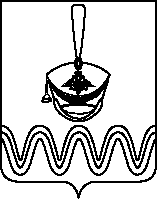 П О С Т А Н О В Л Е Н И ЕАДМИНИСТРАЦИИ БОРОДИНСКОГО СЕЛЬСКОГО ПОСЕЛЕНИЯПРИМОРСКО-АХТАРСКОГО РАЙОНА от 20.11.2019                                                                                                  № 303станица БородинскаяОб утверждении перечня муниципальных услуг, предоставление которых организуется в государственном автономном учреждении Краснодарского края «Многофункциональный центр предоставления государственных и муниципальных услуг Краснодарского краяВ соответствии со ст.48 ч.1 Федерального закона от 06 октября 2003 года № 131-ФЗ "Об общих принципах организации местного самоуправления в Российской Федерации", с Федеральным законом от 27 июля 2010 года № 210-ФЗ «Об организации предоставления государственных и муниципальных услуг» и приказом департамента информатизации и связи Краснодарского края от 28 августа 2017 года № 144 «Об утверждении типового (рекомендуемого) перечня муниципальных услуг и функций в сфере контрольно-надзорной деятельности» (в редакции от 01 ноября 2019 г № 176), администрация Бородинского сельского поселения Приморско-Ахтарского района п о с т а н о в л я е т:1. Утвердить Перечень муниципальных услуг, предоставление которых организуется в государственном автономном учреждении Краснодарского края «Многофункциональный центр предоставления государственных и муниципальных услуг Краснодарского края» согласно приложению.2. Постановление администрации Бородинского сельского поселения Приморско-Ахтарского района от 12 августа 2019 года № 169 «Об утверждении Перечня муниципальных услуг, предоставление которых организуется в государственном автономном учреждении Краснодарского края «Многофункциональный центр предоставления государственных и муниципальных услуг Краснодарского края» считать утратившим силу.3. Ведущему специалисту администрации Бородинского сельского поселения Приморско-Ахтарского района (Филиной А.П.) разместить настоящее постановление на официальном сайте администрации Бородинского сельского поселения в информационно-телекоммуникационной сети «Интернет».4. Постановление вступает в силу со дня его официального обнародования.Глава Бородинского сельского поселенияПриморско-Ахтарского района                                                              В.В.ТуровПРИЛОЖЕНИЕУТВЕРЖДЕНпостановлением администрацииБородинского сельского поселенияПриморско-Ахтарского районаот 20.11.2019 г. № 303Переченьмуниципальных услуг, предоставление которых организуется в государственном автономном учреждении Краснодарского края «Многофункциональный центр предоставления государственных и муниципальных услуг Краснодарского края»Глава Бородинского сельского поселения Приморско-Ахтарского района                                                                В.В.Туров№ п/пМуниципальные услуги№ п/пЗемельные и имущественные отношения1.Предоставление земельных участков, находящихся в муниципальной собственности, гражданам для индивидуального жилищного строительства, ведения личного подсобного хозяйства в границах населенного пункта, садоводства,  гражданам и крестьянским (фермерским) хозяйствам для осуществления крестьянским (фермерским) хозяйством его деятельности2.Предоставление в собственность, аренду, безвозмездное пользование земельного участка, находящегося в муниципальной собственности, без проведения торгов3.Предоставление земельных участков, находящихся в муниципальной собственности, на торгах4.Предоставление земельных участков, находящихся в муниципальной собственности, отдельным категориям граждан в собственность бесплатно5.Предварительное согласование предоставления земельного участка6.Предоставление земельных участков, находящихся в муниципальной собственности, на которых расположены здания, сооружения, в собственность, аренду7.Предоставление земельных участков, находящихся в муниципальной собственности, в постоянное (бессрочное) пользование8.Предоставление в аренду без проведения торгов земельного участка, который находится в муниципальной собственности, на котором расположен объект незавершенного строительства9.Заключение нового договора аренды земельного участка без проведения торгов10.Прекращение правоотношений с правообладателями земельных участков11.Перевод земель или земельных участков в составе таких земель из одной категории в другую12.Предоставление выписки из реестра муниципального имущества13.Предоставление муниципального имущества в аренду или безвозмездное пользование без проведения торгов14.Заключение соглашения о перераспределении земель и (или) земельных участков, находящихся в муниципальной собственности, и земельных участков, находящихся в частной собственности15.Выдача разрешения на использование земель или земельного участка, находящихся в муниципальной собственности16.Заключение договора на размещение объектов на землях или земельных участках, находящихся в муниципальной собственности, без предоставления земельных участков и установления сервитутов, публичного сервитута17.Заключение соглашения об установлении сервитута в отношении земельного участка, находящегося в муниципальной собственности18.Заключение дополнительного соглашения к договору аренды земельного участка, договору безвозмездного пользования земельным участкомГрадостроительство19Присвоение, изменение и аннулирование адресовАвтотранспорт и дорогиАвтотранспорт и дороги20.Выдача специального разрешения на движение по автомобильным дорогам местного значения тяжеловесного и (или) крупногабаритного транспортного средстваРегулирование предпринимательской деятельности21.Выдача разрешения на право организации розничного рынкаСоциальное обслуживание22.Выдача разрешений на вступление в брак лицам, достигшим возраста шестнадцати лет23.Уведомительная регистрация трудового договора с работодателем - физическим лицом, не являющимся индивидуальным предпринимателемАрхивный фонд и предоставление справочной информацииАрхивный фонд и предоставление справочной информации24.Предоставление копий правовых актов администрации муниципального образованияЖилищно-коммунальное хозяйствоЖилищно-коммунальное хозяйство25.Выдача порубочного билета26.Предоставление разрешения на осуществление земляных работ27.Предоставление информации о порядке предоставления жилищно-коммунальных услуг населению28.Выдача выписок из лицевого счета жилого помещения29Предоставление выписки из похозяйственной книги